Как избежать встречи с синдромом профессионального                                                                                                     выгоранияБудьте внимательны к себе: это поможет вам своевременно заметить первые симптомы усталости.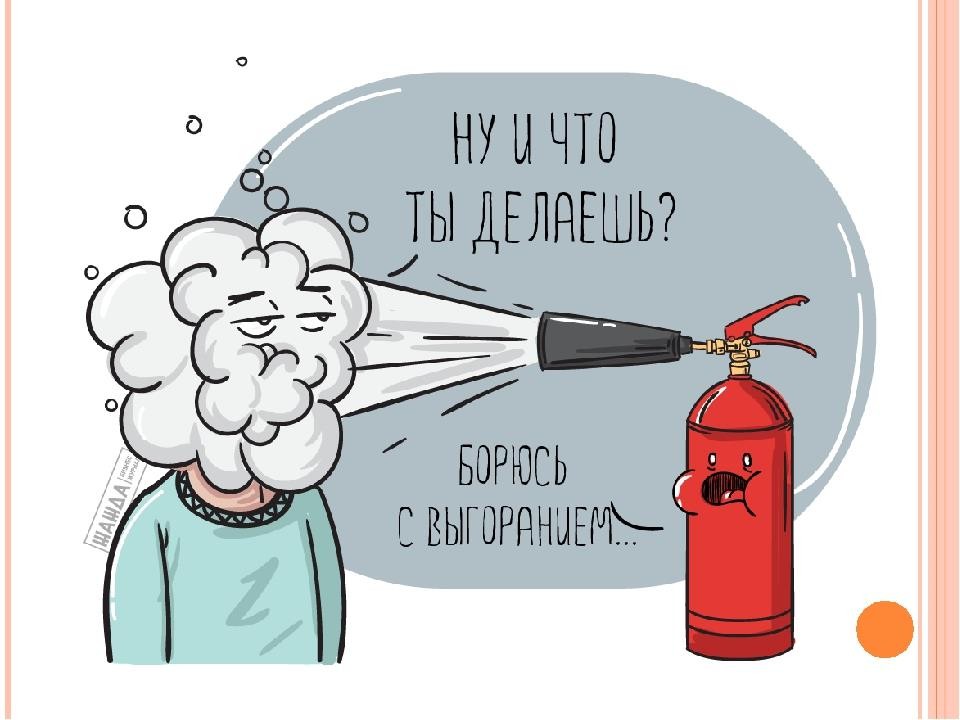 Любите себя или, по крайней мере, старайтесь нравиться.Подберите дело по себе: сообразно своим склонностям и возможностям. Это позволит вам обрести себя, поверить в свои силы.Перестаньте искать в работе счастье или спасение. Она - не убежище, а деятельность, которая хороша сама по себе.Перестаньте жить за других их жизнью. Живите, пожалуйста, своей. Не вместо людей, а вместе с ними.Находите время для себя, вы имеете право не только на рабочую, но и на частную жизнь.Учитесь трезво осмысливать события каждого дня. Можно сделать традицией вечерний пересмотр событий.Экспресс-оценка профессионального ВЫГОРАНИЯ.На следующие предложения отвечайте «да» или «нет».Когда в воскресенье в полдень я вспоминаю о том, что завтра снова идти на работу, то остаток выходных уже испорчен.Если бы у меня была возможность уйти на пенсию (по выслуге лет, инвалидности), я сделал (а) бы это без промедления.Коллеги по работе раздражают меня: невозможно терпеть их одни и те же разговоры.То, насколько меня раздражают коллеги, ещё мелочи по сравнению с тем, как выводят меня из равновесия клиенты (пациенты, ученики, посетители, заказчики и т. д.).На протяжении последних трёх месяцев я отказывался(-ась) от курсов повышения квалификации, от участия в конференциях и т. д.Коллегам (ученикам, посетителям, заказчикам и т. д.) я придумал (а) обидные прозвища (например, «идиоты»), которые использую мысленно.С делами по службе я справляюсь «одной левой». Нет ничего такого, что могло бы удивить меня в ней своей новизной.О моей работе мне едва ли кто скажет что-нибудь новое.Стоит мне только вспомнить о своей работе, как хочется взять и послать её ко всем чертям.За последние три месяца мне не попала в руки ни одна специальная книга, из которой я почерпнул (а) бы что-нибудь новенькое.Подсчитайте количество положительных ответов.0 – 1 балл – синдром выгорания вам не грозит.2 – 6 баллов – вам необходимо взять отпуск, отключиться от рабочих дел.7 – 9 баллов – пришло время решать: либо сменить работу, либо, что лучше, переменить стиль жизни.10 баллов – положение весьма серьёзное, но, возможно, в вас ещё теплится огонёк; нужно, чтобы он не погас.«Вверх  по радуге»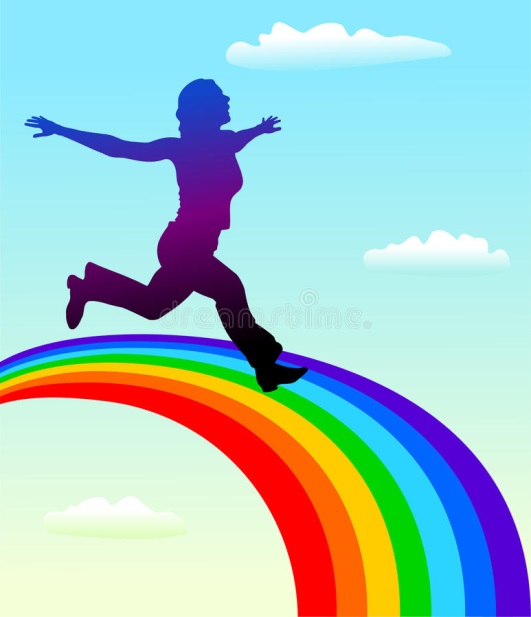 Встаньте, закройте глаза, сделайте глубокий вдох и представьте себе, что этим вдохом вы взбираетесь вверх по радуге, и, вдыхая, съезжайте с нее как с горки.                                                  Вдох должен быть                                                            максимально полным и плавным,                                         так же как и выдох.                                       Между выдохом и следующим вдохом                                         должна быть небольшая пауза.                                                           Повторить 3 раза.